Praksisskoleplan for praksisstudiet, grunnskolelærerutdanningen 5 - 10 ved UiSTastaveden skole 2020 - 2021“Å lære studenter å bli lærere”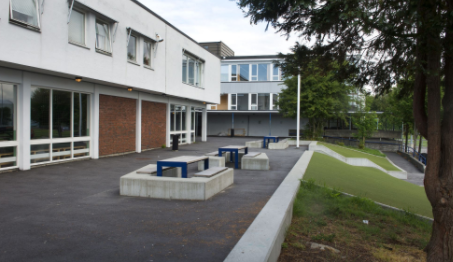 ”Dette er lærerens egentlige fag: Å like elever. Å være glad i dem. Han skal være glad i pene barn og stygge barn, i flinke barn og dumme barn, i dovne barn og flittige barn, i snille barn og slemme barn.Det er hans metier. Og er han ikke glad i barn, da må han lære det. For selvfølgelig kan det læres, det som alt annet. (Hvordan kan man være lærer hvis man ikke tror at alt kan læres?)Hans gjerning er å omgås hele, levende barn, og ikke bare små hoder. Derfor krever lærerkallet av ham at han også selv skal møte fram som et helt og levende menneske, ikke bare som et noe større hode.Så enkelt, og så vanskelig, er det å være lærer.” 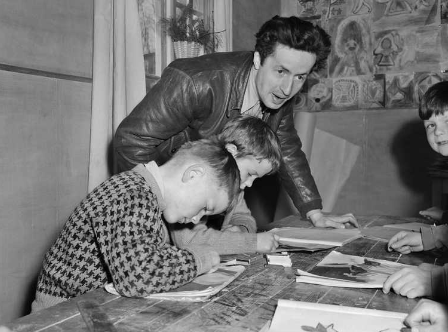 Jens Bjørneboe, 1962Velkommen til oss!Med Jens Bjørneboes refleksjoner rundt det å være lærer lagt til grunn, ønsker vi å tilby våre praksisstudenter et innblikk i lærerens hverdag med fokus på skoledagens gleder og utfordringer. Vårt mål er at praksisperioden kan ruste studenten til både å kunne like alle skolens elever, og lære bort sine fag til alle elevene. Praksisstudiet hos oss skal være variert, og gi studenten et grundig innblikk i, og erfaring med, skolen sine mange oppgaver. Studenten skal hele tiden veiledes av praksislærer, og arbeidsmetoder og tilbakemeldinger skal være forskningsbasert. Du som student vurderes opp mot rammeplan for grunnskolelærerutdanningen 5 -10.Tastaveden skole er en ungdomsskole med om lag 300 elever. Skolen ligger i Tasta bydel, nord-vest i Stavanger kommune. Vår adresse er Soltunveien 30, 4026 Stavanger. Skoleåret 2020/2021 har vi fire parallelle klasser på 8. trinn, fire på 9. trinn og tre på 10. trinn. Tastaveden skoles visjon er Aktiv Læringsglede. Dette innebærer både at vi legger til rette for at alle skolens elever daglig er i fysisk aktivitet, og at vi vil ha elever som aktivt tar del i egne læringsprosesser.Du finner mer informasjon om skolen på vår hjemmeside: http://www.minskole.no/tastavedenVi håper du vil ha en god og lærerik tid sammen med oss!Med beste hilsen	Egil Alne			Hilde Hesby				Silje Rostøl Svelarektor				ass. rektor og praksisskoleansvarlig			praksisskolekoordinatorInnholdPraksisskole - et kollektivt ansvarRammer for forventninger2.1 Timeplan over skoledagen som fylles ut sammen med praksislærer2.2 Sjekkliste for hvem som kan hjelpe med hva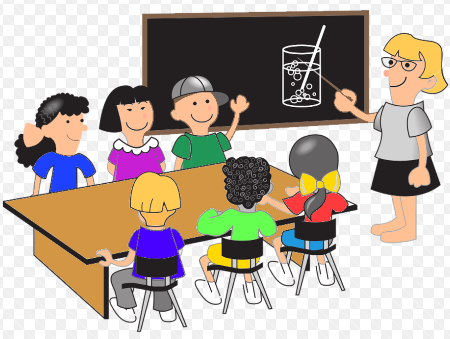     3.  Mål for studiet	3.1 Praksisstudiet3.2 Hovedtema og praksisarbeid for syklus 1	3.3 Hovedtema og praksisarbeid for syklus 21. Praksisskole - et kollektivt ansvar Tastaveden skole inngikk partnerskapsavtale med UiS våren 2018, og første kull med studenter fra grunnskolelærerutdanningen 5 - 10 gjennomførte praksis ved skolen høsten 2018. Valget om å inngå partnerskapsavtalen var forankret i både skolens driftsstyret og FAU, skolens ledelse og personale før søknad ble sendt inn. Denne praksisskoleplanen er utarbeidet gjennom samarbeid mellom skolens ledelse, skolens praksislærere og UiS. Den er også gjennomgått og drøftet i et samlet personal. Vår praksisskoleplan forplikter alle ansatte på Tastaveden å:ivareta studenter på en faglig og profesjonell måtebidra etter beste evne til å gi studentene et relevant, faglig solid og bredt erfaringsgrunnlag i hans/hennes praksisdel av grunnskolelærerutdanningen involvere og veilede studenter etter nærmere avtale med studentens praksislærer og/eller skolens praksisansvarlig2. Rammer og forventningerStudentens arbeidstid i praksisperioden er 08:00 - 16:00. Praksislærer er tilstede minimum 30 klokketimer i uka.Studenten skal delta i minst 20 undervisningsøkter i uka, minst åtte av disse timene skal være i studentens studiefag.Studenten deltar på fellestid for hele personalet mandager 13:45 – 15:30 og torsdager fra 14:25 - 15:30.Studenten deltar ukentlig som voksenvakt i tre friminutt og to FYSAK- økter. Vedlagt ligger timeplan som student og praksislærer fyller ut ved praksisoppstart. Gruppen med studenter disponerer et arbeidsrom i fellesskap for individuelt arbeid og for gruppesamarbeid.Det er rektor som har det overordnede ansvaret for studenten både med tanke på personaloppfølging av studenten, og at studentens opplæring og vurdering er tilfredsstillende.2.1 Timeplan til utfylling2.2 Sjekkliste for hvem som kan gi informasjon om hva3 Mål for studietKunnskapsløftet (K06) legger grunnlaget for alt arbeid i skolen, også studentens møte med skolen i praksisstudiet. I tillegg skal studenten læres opp i målene nedfelt i rammeplan for grunnskolelærerutdanningen 5 -10 og utarbeidede nasjonale retningslinjer. Studenten skal vurderes etter rammeplanen med bestått / ikke bestått etter endt praksisperiode.Tastaveden skole skal ha et praksisskoleteam som møtes regelmessig. Teamet består av rektor, ledelsens praksisskoleansvarlig (Hilde Hesby), praksisskolekoordinatoren (Silje Rostøl Svela) og alle skolens praksislærere. Praksisstudiet skal være variert, veiledet og vurdert, og teamets hovedoppgave er å forsikre at disse verdiene ivaretas for studenter i praksis ved Tastaveden skole.Kontaktinfo:3.1 PraksisstudietDet er i rammeplanen beskrevet forventet læringsutbytte i praksisopplæringen etter syklus 1 (bachelornivå) og syklus 2 (masternivå) i utdanningen. I syklus 1, som utgjør praksis for de tre første studieårene, er det lagt vekt på å utvikle bred kompetanse om lærerrollen, lærerarbeidet, eleven og elevmangfoldet og skolen som organisasjon. Praksis i denne syklusen skal gi studenten utvikling av ferdigheter og sosialisering til læreryrket. I syklus 2, som utgjør praksis de to siste studieåra, skal studenten få en mer inngående kunnskap om læreprosesser, barns utvikling og forsknings- og utviklingsarbeid i skolen. Det skal legges til rette for utvikling av studentens endringskompetanse. Det er forventninger om progresjon hos studenten fra syklus 1 til syklus 2.Vår praksisplan er utformet med hovedemner hentet fra rammeplanen i venstre kolonne. I høyre kolonne er det utformet hvordan gitt del av rammeplanen ivaretas gjennom praksisarbeidet på Tastaveden skole. Videre gjengis forventet læringsutbytte i kunnskap, ferdigheter og generell kompetanse etter hver endt syklus.MANDAGTIRSDAGONSDAGTORSDAGFREDAG1; 08:15 - 08:552; 08:55 - 09:35Friminutt 09:35 - 09:453;09:45 - 10:25FYSAK/Std. tid10:25 - 10:55Matpause (i klasserom)10:55 - 11:10Friminutt11:10 - 11:254;11:25 - 12:055;12:05 - 12:45Friminutt12:45 - 12:556;12:55 - 13:357;13:35 -14:15Fellestid for personalet 13:45 -15:30Fellestid for personalet 14:15 -15:30Oppstartsamtale og omvisningEgil Alne (rektor)Skolens visjon og satsingsområderEgil Alne (rektor)Nøkler, kopikort og alarmEllinor Lie (skolekonsulent)KopimaskinPraksislærerBrukernavn, nettilgang og PC/ChromebookBjørnar Knudsen (IKT- veileder)BibliotekGro LangumSkolens ordensreglementPraksislærer, skolens ledelseTilpasset opplæringPraksislærer, Hilde Hesby (avdelingsleder) og Vibeke Fykse (rådgiver)Spesialundervisning. IOP. PPT.Hilde Hesby (avdelingsleder) og Vibeke Fykse (rådgiver)Grunnleggende ferdigheter og kartleggingerHilde Hesby (avdelingsleder) og Vibeke Fykse (rådgiver)Sosial oppfølging av utsatt elever/elevgrupperCille Ihle (miljøterapeut) og Alf Daniel Dahl (barnevernspedagog)HMSLouise Ognedal (verneombud)Utdanningsforbundet og personalets medbestemmelseTillitsvalgtFAU, driftsstyret og skolemiljøutvalgetEgil Alne (rektor) Hilde Hesby (avdelingsleder)ElevrådetCille Ihle (miljøterapeut) og Hilde Hesby (avdelingsleder)Hilde Hesby, praksisskoleansvalig99313298hilde.hesby@stavangerskolen.no Silje R. Svela, praksisskolekoordinator 48120669silje.rostol.svela@stavangerskole.noJan Kåre Rafoss, praksislærer99712361jan.kare.rafoss@stavangerskolen.no Sigvald Fyljesvoll, praksislærer41378227sigvald.fyljesvoll@stavangerskolen.no HOVEDTEMA, syklus 1I første syklus er hovedtemaet for praksisopplæringen lærerrollen, lærerarbeidet og lærerens tilrettelegging for læring av fag for 5. – 10. trinn.Dette omhandler: Utvikling av egen læreridentitet og relasjonskompetanseLærerarbeidet i møte med det flerkulturelle klasserom KlasseledelsePlanlegging, gjennomføring og vurdering av undervisningTilpasset opplæring og læringsfremmende vurderingSkolen som organisasjon og samarbeid med andre instanserPraksisarbeidPraksislærer utfordrer studenten tidlig til å reflektere rundt eget valg av yrke, og viktige egenskaper, tanker og forventninger til seg selv i lærerrollen. Praksisperioden avsluttes med samtale rundt disse emnene sammen med studenten.Studenten er aktiv deltaker i og utenfor klasserom sammen med praksislærer, og andre aktuelle praksisskolelærere, og deltar også på aktuell trinn-, fag- og personalmøter.Skolens ledelse orienterer om felles struktur og reglement på skolen, og grunngir valgene rundt dette. Her kan udirs nettressurser rundt emnet klasseledelse brukes som støttelitteratur: https://www.udir.no/laring-og-trivsel/klasseledelse/Studenten planlegger, gjennomfører og vurderer undervisning tett oppfulgt av praksislærer. Den didaktiske relasjonsmodellen legges til grunn for arbeidet (deltakerforutsetninger, mål, rammer, arbeidsmåter, innhold, vurdering).Studenten tar aktiv del i læringsrettet vurderingsarbeid - både formell og uformell tilbakemelding til elevene utformes i samarbeid med praksislærer. Aktuelle kompetansemål og kjennetegn på måloppnåelse (K06) legges til grunn for dette arbeidet. Studenten utfordres til å tilpasse sitt bidrag til undervisningen til ulike elevers grad av måloppnåelse, og utfordres videre til evaluering og refleksjon av denne tilpasningen. Skolens ledelse gir studenten en innføring i gjennomførte og tilgjengelig kartleggingsverktøy. Aktuell innsamlet elevdata forklares og gjøres tilgjengelig for studenten.Studenten involveres av skolens ledelse i arbeidet til skolens ressursteam og spes.ped. team for å opparbeide en innsikt i skolens organisering og samarbeid med andre aktører som skolehelsetjenesten, kommunenes uteseksjon og barnevern, og skolens kommunikasjon og samarbeid med PPT.Læringsutbytte av syklus 1KUNNSKAP Studentenhar kunnskap om gjeldende lov- og planverk og om det helhetlige opplæringsløpet med vekt på overgangen fra barnehage til skole og fra barnetrinn til ungdomstrinn  har kunnskap om skolen som organisasjon og dens mandat, verdigrunnlag og plass i samfunnet.  har kunnskap om metoder knyttet til forsknings- og utviklingsarbeid i skolen  har kunnskap om lærerens oppgaver og roller i skolen  har kunnskap om klasseledelse, kommunikasjon, samhandling og relasjonsarbeid  har kunnskap om læreprosesser, tilrettelegging av undervisning, arbeidsmåter og vurderingsformer som fremmer gode inkluderende klasse- og læringsmiljø  har kunnskap om elevenes forutsetninger og utvikling som utgangspunkt for tilpasset opplæring  har kunnskap om kulturelt, språklig, religiøst og sosialt mangfold FERDIGHETStudentenkan planlegge, gjennomføre og vurdere undervisning med utgangspunkt i nasjonale og lokale planer  kan lede gode læringsprosesser med utgangspunkt i ulike arbeidsmåter og mål for undervisningen kan reflektere over og vurdere, velge og bruke ulike kartleggingsverktøy og på bakgrunn av resultat følge opp den enkelte elev  kan drøfte undervisning og læring på bakgrunn av profesjonsetiske perspektiv  kan samhandle med elever, foresatte, kolleger og andre interne og eksterne aktører  kan identifisere og drøfte tiltak for å håndtere mobbing og trakassering og bidra til positiv utvikling av skolens læringsmiljø  kan gjennomføre opplæring som fremmer elevenes digitale kompetanse GENERELL KOMPETANSEStudentenkan anvende sine kunnskaper og ferdigheter til å gjennomføre lærerfaglige oppgaver med alle elever  har innsikt i elevenes læring av grunnleggende ferdigheter og kompetanser  har endrings- og utviklingskompetanse som bidrar til samarbeid om faglig og pedagogisk nytenkning i skolen  kan med grunnlag i teori og forskning kritisk vurdere egen og andres praksis  har utviklet egen læreridentitet, kommunikasjons- og relasjonskompetanseLæringsutbytte av syklus 1KUNNSKAP Studentenhar kunnskap om gjeldende lov- og planverk og om det helhetlige opplæringsløpet med vekt på overgangen fra barnehage til skole og fra barnetrinn til ungdomstrinn  har kunnskap om skolen som organisasjon og dens mandat, verdigrunnlag og plass i samfunnet.  har kunnskap om metoder knyttet til forsknings- og utviklingsarbeid i skolen  har kunnskap om lærerens oppgaver og roller i skolen  har kunnskap om klasseledelse, kommunikasjon, samhandling og relasjonsarbeid  har kunnskap om læreprosesser, tilrettelegging av undervisning, arbeidsmåter og vurderingsformer som fremmer gode inkluderende klasse- og læringsmiljø  har kunnskap om elevenes forutsetninger og utvikling som utgangspunkt for tilpasset opplæring  har kunnskap om kulturelt, språklig, religiøst og sosialt mangfold FERDIGHETStudentenkan planlegge, gjennomføre og vurdere undervisning med utgangspunkt i nasjonale og lokale planer  kan lede gode læringsprosesser med utgangspunkt i ulike arbeidsmåter og mål for undervisningen kan reflektere over og vurdere, velge og bruke ulike kartleggingsverktøy og på bakgrunn av resultat følge opp den enkelte elev  kan drøfte undervisning og læring på bakgrunn av profesjonsetiske perspektiv  kan samhandle med elever, foresatte, kolleger og andre interne og eksterne aktører  kan identifisere og drøfte tiltak for å håndtere mobbing og trakassering og bidra til positiv utvikling av skolens læringsmiljø  kan gjennomføre opplæring som fremmer elevenes digitale kompetanse GENERELL KOMPETANSEStudentenkan anvende sine kunnskaper og ferdigheter til å gjennomføre lærerfaglige oppgaver med alle elever  har innsikt i elevenes læring av grunnleggende ferdigheter og kompetanser  har endrings- og utviklingskompetanse som bidrar til samarbeid om faglig og pedagogisk nytenkning i skolen  kan med grunnlag i teori og forskning kritisk vurdere egen og andres praksis  har utviklet egen læreridentitet, kommunikasjons- og relasjonskompetanseHOVEDTEMA, syklus 2De to siste studieåra skal studenten videreutvikle sin lærerkompetanse. Praksisstudiet skal i syklus 2 gi en mer inngående kunnskap om læreprosesser, lærerens tilrettelegging for læring av fag og forsknings- og utviklingsarbeid. Dette omhandler: Læringsledelse og dypere forståelse av elevmangfold Forsknings- og utviklingsarbeid relatert til skolenUtvikling av endringskompetanse PraksisarbeidStudenten skal gjennom praksisstudiet i syklus 2 erfare og drøfte sammenhenger mellom teori og praksis. Både pedagogisk faglitteratur og fagdidaktisk litteratur vil legges til grunn.Skolen som lærende organisasjon vil legges til grunn som utgangspunkt for kollektivt skoleutviklingsarbeid og drøfting rundt dette i syklus 2 i praksisstudiet. Studenten vil bli utfordret til å evaluere og peke ut forslag til forbedringer av skolens arbeid. Det vil bli gitt rom for å legge fram dette arbeidet til skolens ledergruppe, skolens ulike team og/eller skolens samlede personal.Læringsutbytte av syklus 2KUNNSKAPStudentenhar inngående kunnskap om læreprosesser, tilrettelegging av undervisning, arbeidsmåter og vurderingsformer som fremmer inkluderende klasse- og læringsmiljø  har inngående kunnskap om barn og unges utvikling, læring og danning i ulike sosiale, flerkulturelle og digitale kontekster og om hvordan kunnskapen kan anvendes for å tilpasse opplæringen til alle elevers forutsetninger og behov  har kunnskap om konkret forsknings- og utviklingsarbeid i praksisskolenFERDIGHETStudentenkan ta ansvar for å utvikle og lede inkluderende, kreative, trygge og helsefremmende læringsmiljøer der opplæringen tilpasses elevenes behov  kan gjennomføre profesjonsrettete, praksisrelevante, selvstendige og avgrensede forskningsprosjekt i tråd med forskningsetiske normerGENERELL KOMPETANSEStudentenkan anvende sine kunnskaper og ferdigheter til å involvere og bygge relasjoner til elever og foresatte  kan bidra aktivt til endringsprosesser og ta ansvar for samarbeid om faglig og pedagogisk nytenkning i skolen og involvere lokalt samfunns-, arbeids- og kulturliv i opplæringen  kan kritisk reflektere over egen og andres praksis med referanse til teori og forskning  kan styrke internasjonale og flerkulturelle perspektiv ved skolens arbeid og stimulere til demokratisk deltakelse og bærekraftig utviklingLæringsutbytte av syklus 2KUNNSKAPStudentenhar inngående kunnskap om læreprosesser, tilrettelegging av undervisning, arbeidsmåter og vurderingsformer som fremmer inkluderende klasse- og læringsmiljø  har inngående kunnskap om barn og unges utvikling, læring og danning i ulike sosiale, flerkulturelle og digitale kontekster og om hvordan kunnskapen kan anvendes for å tilpasse opplæringen til alle elevers forutsetninger og behov  har kunnskap om konkret forsknings- og utviklingsarbeid i praksisskolenFERDIGHETStudentenkan ta ansvar for å utvikle og lede inkluderende, kreative, trygge og helsefremmende læringsmiljøer der opplæringen tilpasses elevenes behov  kan gjennomføre profesjonsrettete, praksisrelevante, selvstendige og avgrensede forskningsprosjekt i tråd med forskningsetiske normerGENERELL KOMPETANSEStudentenkan anvende sine kunnskaper og ferdigheter til å involvere og bygge relasjoner til elever og foresatte  kan bidra aktivt til endringsprosesser og ta ansvar for samarbeid om faglig og pedagogisk nytenkning i skolen og involvere lokalt samfunns-, arbeids- og kulturliv i opplæringen  kan kritisk reflektere over egen og andres praksis med referanse til teori og forskning  kan styrke internasjonale og flerkulturelle perspektiv ved skolens arbeid og stimulere til demokratisk deltakelse og bærekraftig utvikling